November 2023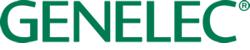 ***ZUR SOFORTIGEN VERÖFFENTLICHUNG***PressemitteilungDas 9401A System Management Interface ermöglicht mehrkanaliges Audio-over-IP für Genelecs UNIO PlattformIisalmi, Finnland, November 2023……Genelec, der weltweit führende Anbieter von professionellen Abhör-Lösungen, erweitert seine UNIO Audio Monitoring Service Plattform mit der Einführung des 9401A um ein Interface für mehrkanalige Audio-over-IP-Anwendungen. Das 9401A bietet leistungsstarke Audio-over-IP-Funktionalität für  Lautsprecher und Subwoofer der Smart Active Monitoring Serie (SAM) und ist mit den Protokollen ST2110, AES67 und Ravenna kompatibel. Mit 16 Lautsprecherausgängen unterstützt es alle Formate von Stereo bis 9.1.6 und bringt den Komfort und die Flexibilität von vernetztem Mehrkanalton auf die UNIO-Plattform.Für den Einsatz mit Genelecs Smart Active Monitoren und Subwoofern bietet das 9401A 16 digitale Anschlussmöglichkeiten sowie einen dedizierten Subwoofer- und Aux-Stereo-Ausgang, alles im Format AES/EBU. Der Aux-Ausgang dient als Anschlussmöglichkeit für Kopfhörer, z. B. für binaurale Wiedergabe, oder für ein zusätzliches Stereo-Lautsprecherpaar. Die Genelec Loudspeaker Manager (GLM)-Software ermöglicht die Kalibrierung des gesamten Systems und die Konfiguration des 9401A, einschließlich Subwoofer-Abstimmung und Bassmanagement-Optionen. Hierfür gibt es Netzwerkanschlüsse für das proprietäre GLM-Netzwerk. An den separaten Subwoofer-Ausgang des 9401A können Smart Active Subwoofer angeschlossen und bei Bedarf auch kaskadiert werden, um den maximalen Schalldruck im Tieftonbereich zu erhöhen. Die Kanalanzahl kann mit weiteren 9401A-Geräten einfach erweitert werden, um Kompatibilität auch mit größeren immersiven Formaten wie 22.2 zu garantieren. Die taktile Steuerung des gesamten Abhörsystems kann über den neuen 9320A Reference Controller erfolgen, der als Brücke zur UNIO-Plattform fungiert und direkten Zugriff auf eine Vielzahl von Monitoring-Funktionen der SAM-Familie bietet.Zu den Leistungsdaten: Das 9401A ist ein 1 HE-Gerät für den Rackeinbau. Es unterstützt Abtastraten von 44,1 bis 192 kHz und verwendet 16, 24 und 32 Bit Auflösung. Mit Gigabit-Ethernet für niedrige Latenzzeiten unterstützt das 9401A die ST 2110 Broadcast-Suite mit redundanter ST 2022-7 Netzwerkkonnektivität und NMOS-Integration in Unternehmensmanagement- und Automatisierungssysteme. Das 9401A wurde für einen jahrzehntelangen, zuverlässigen Betrieb konzipiert und wird unter Einhaltung höchster Umweltstandards im Genelec-Werk in Iisalmi, Finnland, gefertigt. Es unterstützt zudem die firmeneigene Intelligent Signal Sensing (ISS)-Technologie, die für einen geringeren Stromverbrauch sorgt.Genelec-Geschäftsführer Siamäk Naghian kommentiert: „Mit der UNIO-Plattform bieten wir Audioprofis eine Brücke zwischen dem Abhören mit Lautsprechern im Raum und dem Abhören über Kopfhörern, so dass sie nahtlos und ohne Unterbrechung des Arbeitsablaufs zwischen den beiden Systemen wechseln können. Mit dem 9401A Interface haben wir nun die Leistungsfähigkeit der Audio-over-IP-Vernetzung auf unsere Produktpalette der Smart Active Monitore und Subwoofer übertragen und damit einmal mehr gezeigt, dass Genelec-Lösungen eine sichere und zukunftsfähige Investition in professionelles Monitoring darstellen."Weitere Informationen finden Sie auf www.genelec.de***ENDE***Über GenelecSeit der Firmengründung 1978 sind professionelle Lautsprecher das Kerngeschäft von Genelec. Das große Engagement in Forschung und Entwicklung hat zu einer ganzen Reihe von revolutionären Designs geführt und Genelec als Marktführer bei Aktivlautsprechern etabliert. Auch vier Jahrzehnte später folgen alle Genelec Lautsprecher der ursprünglichen Philosophie, eine zuverlässige, neutrale und von der Lautsprechergröße unabhängige Klangwiedergabe zu garantieren. Zusätzlich bieten sie die Möglichkeit, sich an die akustischen Gegebenheiten der Hörumgebung anzupassen. Genelec-Kunden erhalten erstklassige Unterstützung vor Ort: von der akustischen Beratung und Kalibrierung über den technischen Service bis hin zur Gewährleistung einer langen Produktlebensdauer. Der Kauf eines Genelec-Produkts ist eine sichere langfristige Investition in ein herausragendes und zuverlässiges Klangerlebnis.Für weitere Presse-Informationen kontaktieren Sie bitte: Howard Jones, GenelecT:	+44 (0)7825 570085E:	howard.jones@genelec.com